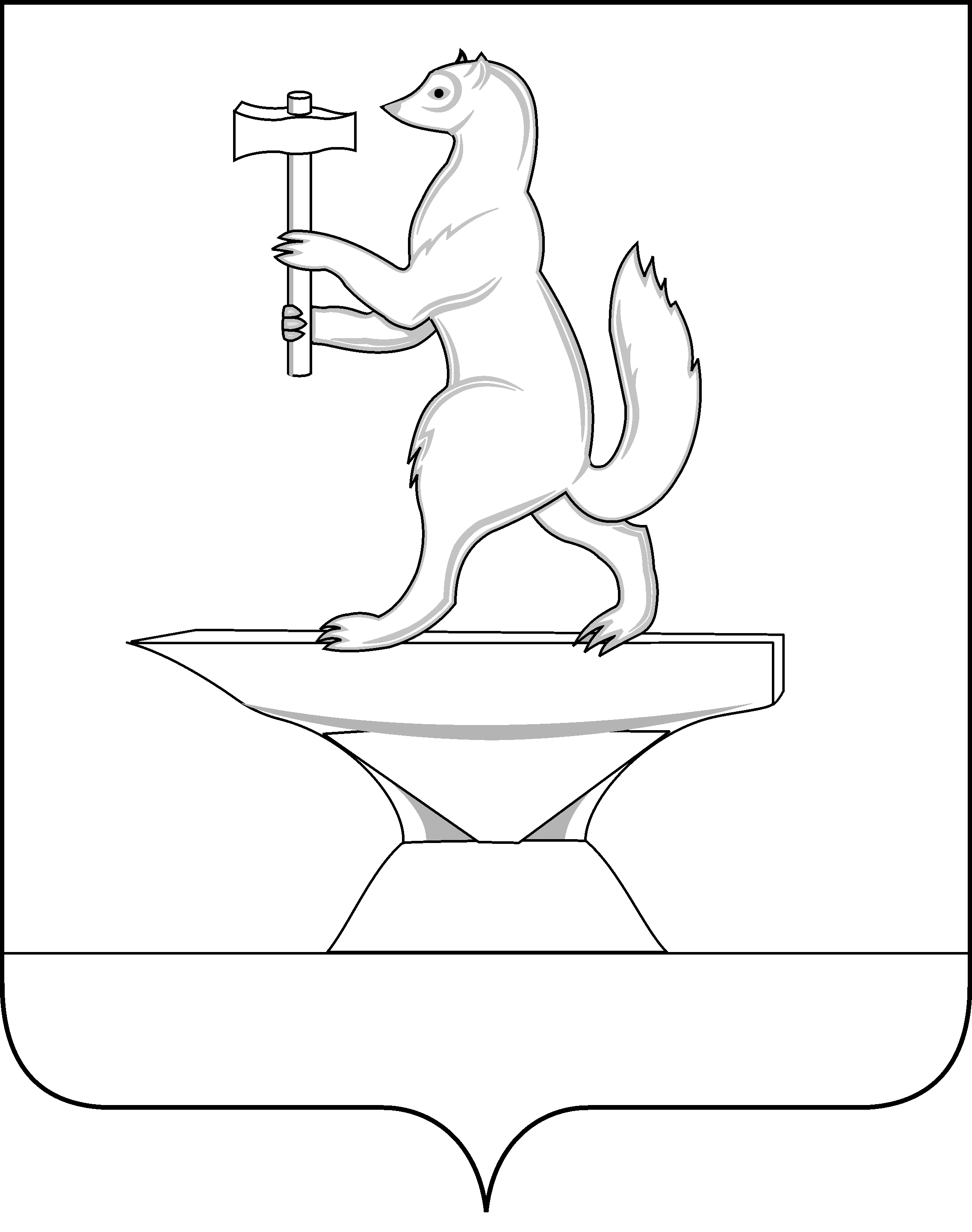 СОВЕТ ДЕПУТАТОВСЕЛЬСКОГО ПОСЕЛЕНИЯ КУЗНЕЦОВСКОЕПАВЛОВО-ПОСАДСКОГО МУНИЦИПАЛЬНОГО РАЙОНАМОСКОВСКОЙ ОБЛАСТИРЕШЕНИЕ21 января 2015 года № 36/6_д. КузнецыОб утверждении прогнозного плана приватизации муниципального имущества сельского поселения Кузнецовское Павлово-Посадского муниципального района Московской области на 2015 годВ соответствии с Гражданским кодексом Российской Федерации, Федеральным законом от 21.12.2001 года № 178-ФЗ «О приватизации государственного и муниципального имущества», Федеральным законом от 06.10.2003 года № 131-ФЗ «Об общих принципах организации местного самоуправления в Российской Федерации», Уставом поселения, Положением от 25.06.2008 № 85/26 «О муниципальной собственности сельского поселения Кузнецовское Павлово-Посадского муниципального района Московской области» в целях пополнения бюджета сельского поселения Кузнецовское Павлово-Посадского муниципального района Московской области, Совет депутатовРЕШИЛ:1. Утвердить прогнозный план приватизации муниципального имущества сельского поселения Кузнецовское Павлово-Посадского муниципального района Московской области на 2015 год (прилагается).2. Опубликовать настоящее решение в информационном вестнике «Кузнецы» и на официальном сайте сельского поселения Кузнецовское.3. Настоящее решение считается вступившим в силу с момента официального опубликования.Председатель Совета депутатов 					Главасельского поселения Кузнецовское			сельского поселения Кузнецовское			Д.Н. Кукушкин						О.Г. СкрыжоваПриложениек решению Совета депутатовсельского поселения КузнецовскоеПавлово-Посадского муниципальногорайона Московской областиот 21 января 2015 г. № 36/6ПРОГНОЗНЫЙ ПЛАНПРИВАТИЗАЦИИ МУНИЦИПАЛЬНОГО ИМУЩЕСТВАСЕЛЬСКОГО ПОСЕЛЕНИЯ КУЗНЕЦОВСКОЕ ПАВЛОВО-ПОСАДСКОГО МУНИЦИПАЛЬНОГО РАЙОНА МОСКОВСКОЙ ОБЛАСТИНА 2015 ГОД№ п.п.Наименование имущества (объекта)Характеристика и описание имущества (объекта)ОбременениеОбременениеОбременениеОбременениеПредполагаемый способ приватизацииОстаточная стоимость на 01.01.2015 (руб.)№ п.п.Наименование имущества (объекта)Характеристика и описание имущества (объекта)ВидПользовательСрок обремененияГодовая арендная платаПредполагаемый способ приватизацииОстаточная стоимость на 01.01.2015 (руб.)1Автомобиль ВАЗ 21214Паспорт транспортного средства 63 ММ 902478; идентификационный номер (VIN) XTA21214071856150; цвет кузова – Ярко-белый; год изготовления 2007; Модель двигателя 21214; № двигателя 8612482; № кузова 1856150НетНетНетНет178-ФЗ18656,78